Debe llenar toda la información de las materias de forma completa y sin cometer errores. Todas las inscripciones serán realizadas en la modalidad NORMAL.El tope de materias es de 5 para Administración de Empresas, Ing. Comercial y Contaduría Pública y de 6 materias para Economía e Ing. Financiera. 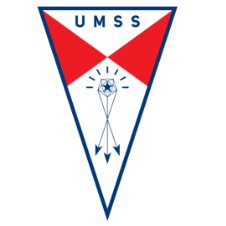 FORMULARIO DE INSCRIPCIONPARA ALUMNOS DE CONVALIDACION Y ADMISION ESPECIAL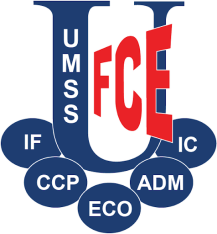 APELLIDOSNOMBRESCARNET DE IDENTIDADCODIGO SISFECHAUNIVERSIDAD ORIGENCARRERA ORIGENCARRERA DESTINOMATERIAS A INSCRIBIRSE SEGUN CUMPLIMIENTO DE PREREQUISITO Y/O CONVALIDADAMATERIAS A INSCRIBIRSE SEGUN CUMPLIMIENTO DE PREREQUISITO Y/O CONVALIDADAMATERIAS A INSCRIBIRSE SEGUN CUMPLIMIENTO DE PREREQUISITO Y/O CONVALIDADAMATERIAS A INSCRIBIRSE SEGUN CUMPLIMIENTO DE PREREQUISITO Y/O CONVALIDADANºCOD. MATERIACOD. MATERIANOMBRE MATERIAGRUPODOCENTE123456OBSERVACIONESOBSERVACIONESOBSERVACIONESOBSERVACIONESOBSERVACIONESFIRMA INTERESADOCOORDINACION DE CARRERAVoBo DIRECTOR DE CARRERA